QUICK REFERENCE GUIDE HOW TO A SERVICE PROVIDER CAN ADD SERVICE IN THE KINDERGARTEN INFORMATION MANAGEMENT SYSTEM (KIMS)System Steps for adding a Service in the Kindergarten Information Management SystemThis guide provides step-by-step instructions on how a Service Provider can add a new Service in KIMS. Overview of how a Service Provider will add a Service to KIMSFrom the Service Provider / Service tab, on the Service Provider page, open the Service Provider record by clicking on the Service Provider NameClick the Add Service buttonComplete the New Service Form Once the details are complete click Save On the Service Details page click SubmitReview the Service Details and click Save to finalise submissionThe Request to create a new service has been submitted to the Department for review and approval by your local Early Childhood Improvement Branch.Note: You are able to save the Add Service application to complete and submit late. The saved application will display within the Applications tab on the main menu.Adding a ServiceIn the Service Provider /Service tab, under the Service Provider tab:Click on the Service Provider Name that the Service is being added to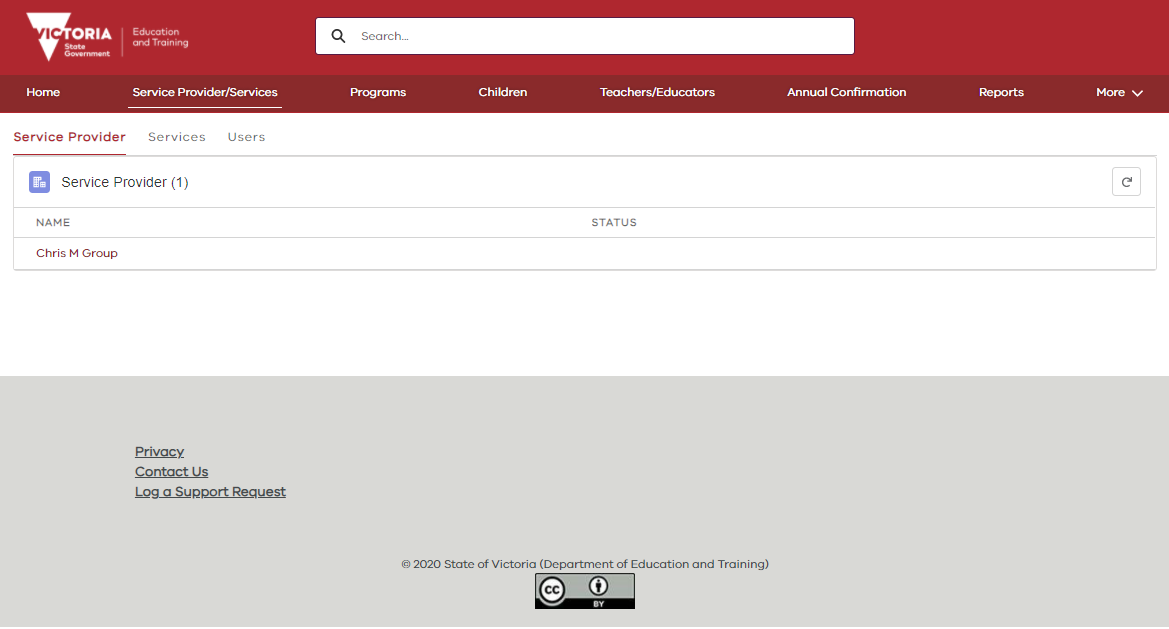 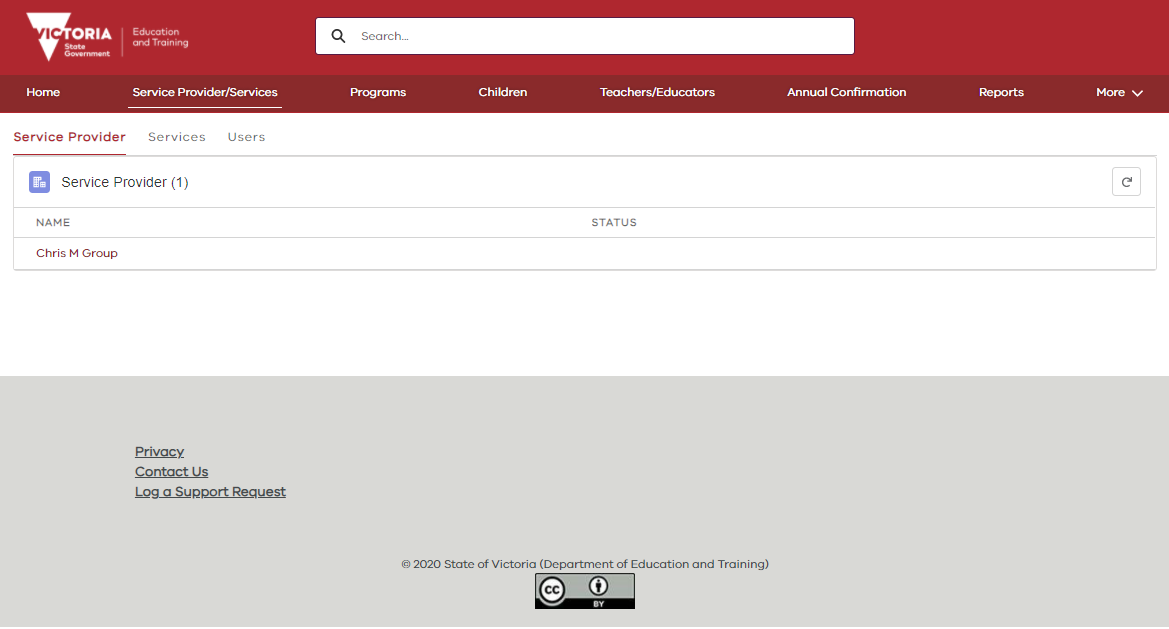 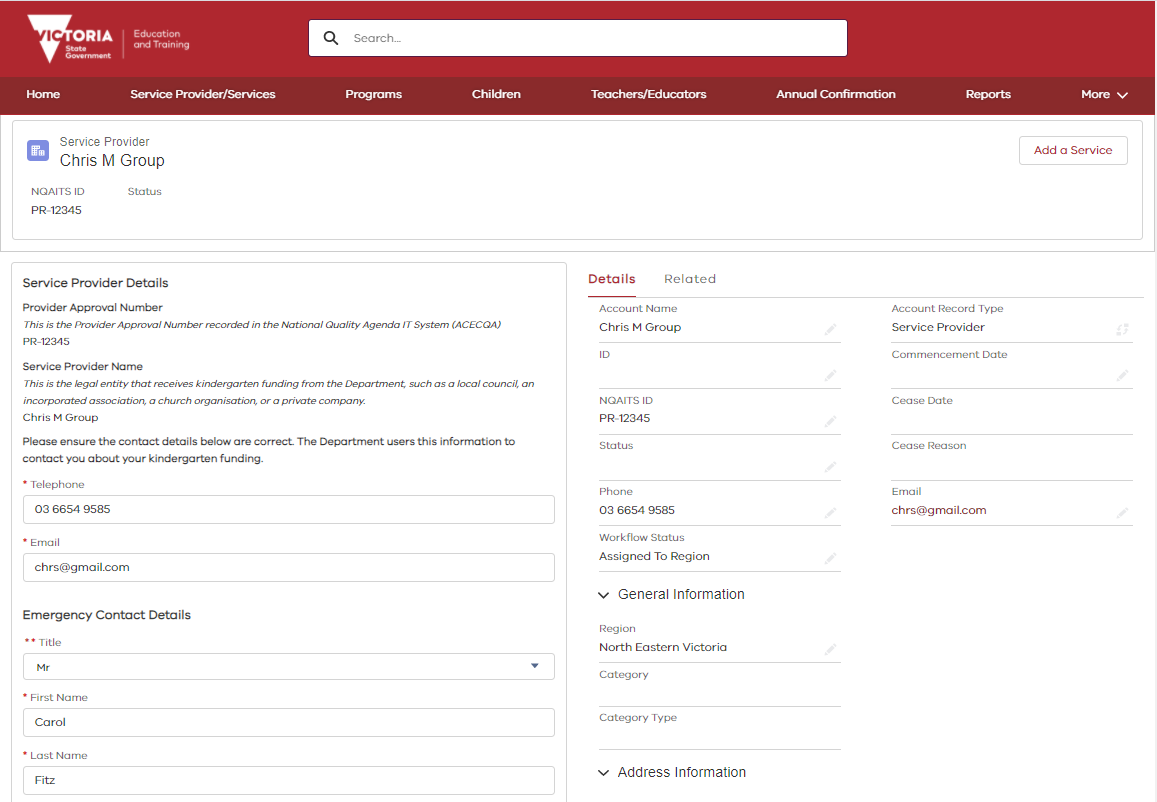 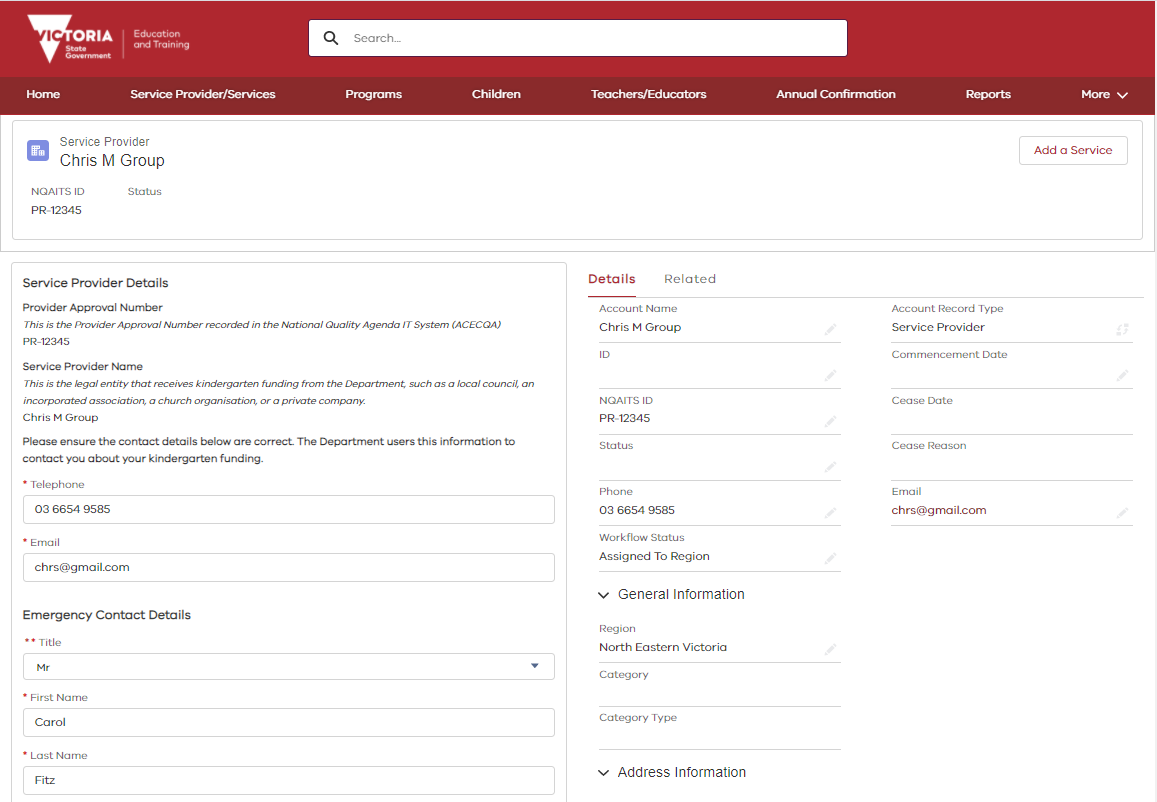 In the Service Provider recordClick Add a serviceAdding a ServiceAdding a ServiceOn the New Service Application Enter the Service Approval number (from the ACECQA National Register)Enter the Service NameEnter the date that the kindergarten program will/did commence at this locationEnter the address of the ServiceSelect the Local government area (LGA) that the service will/is operating in Enter the phone number and email address for the serviceComplete the emergency contact details for the service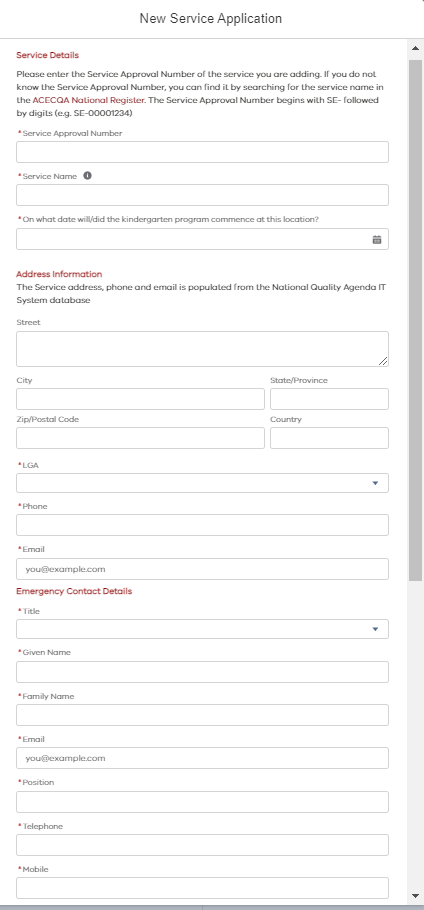 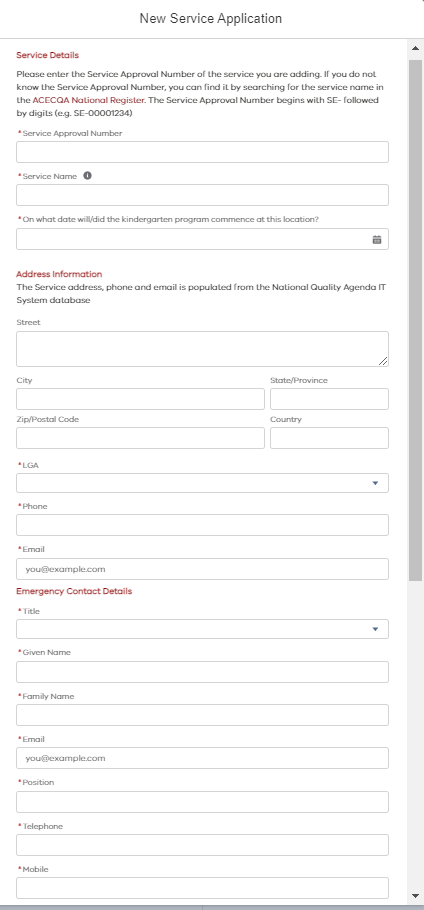 Adding a ServiceAdding a ServiceOn the Service Application (Continued) Is the service operated out of a council owned facility?Is the funded kindergarten the only porgam offered at this service?Once all the details have been completedClick Save Note. At this point you could leave the application and return to it later.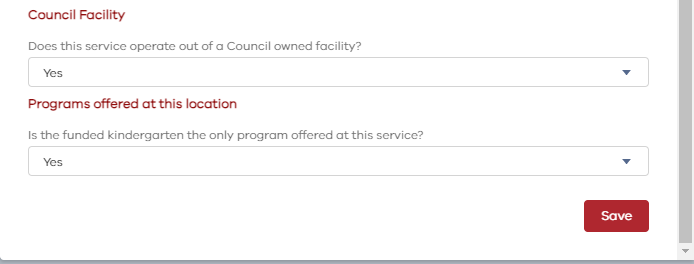 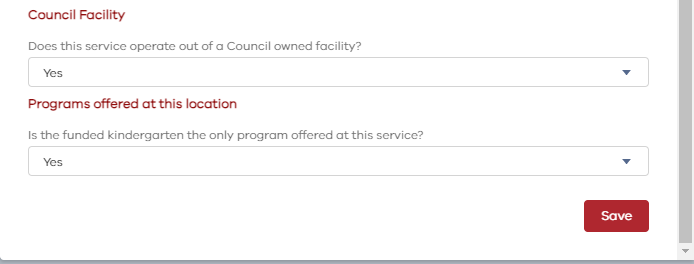 Adding a ServiceAdding a Service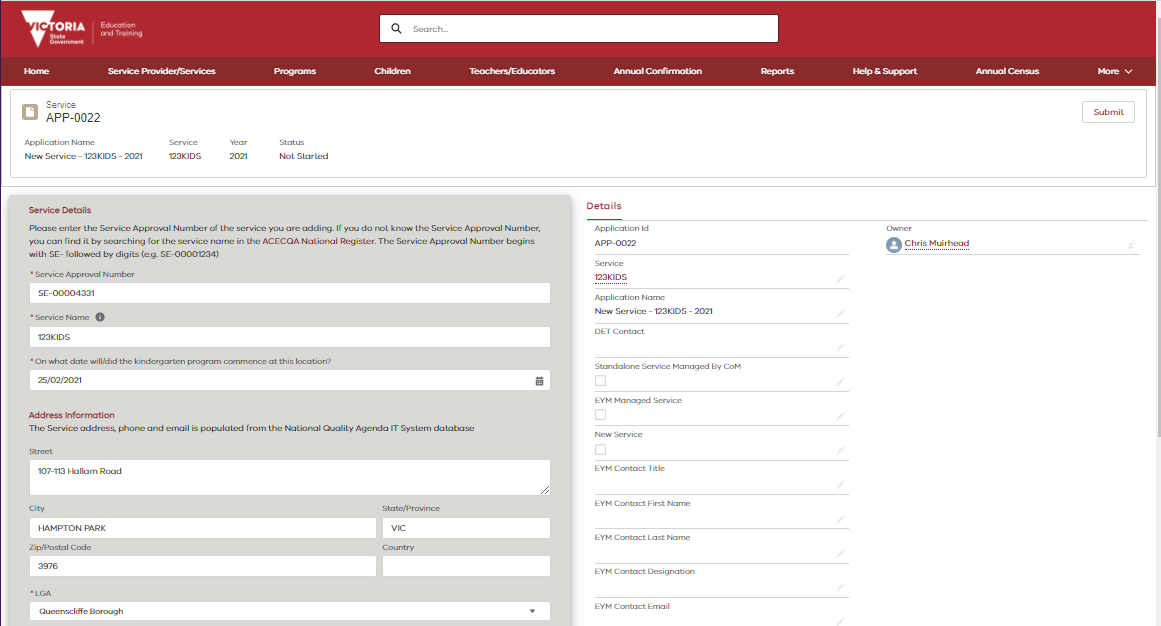 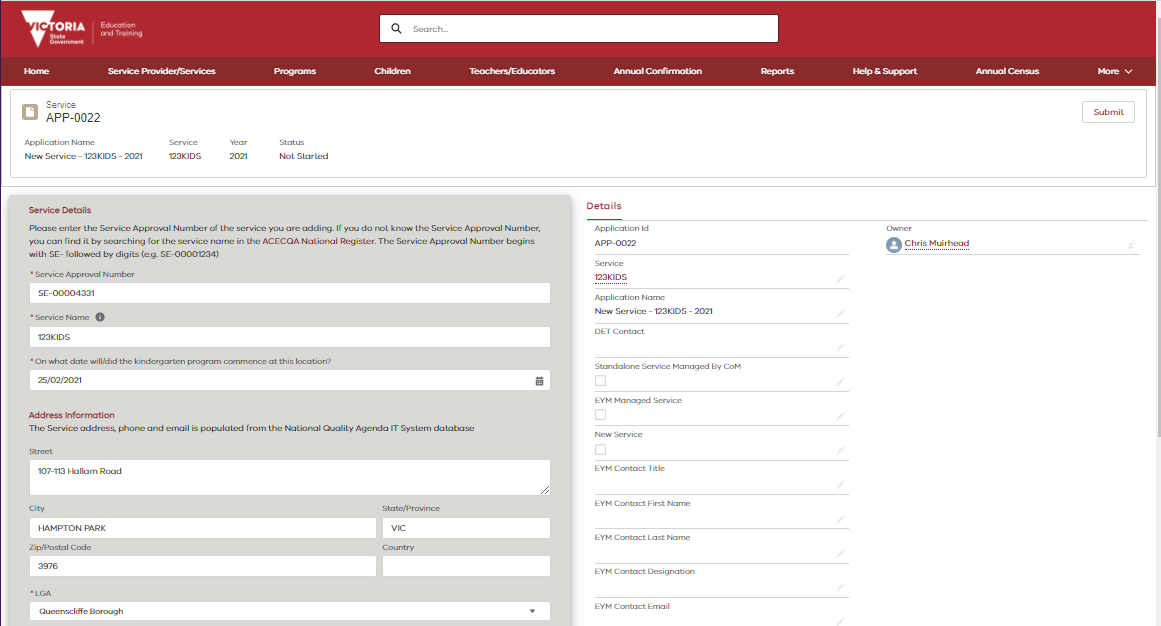 The Details have been saved.  To submit the applicationClick SubmitThe Details have been saved.  To submit the applicationClick SubmitReview the details andClick SaveThe submission has been completed, and the status of the application will update to Pending Approval.